CCriminal Investigation Act 2006Note: In order to give effect to the Cross‑border Justice Act 2008, the Criminal Investigation Act 2006 must be applied with the modifications prescribed by the Cross‑border Justice Regulations 2009.Portfolio:Minister for PoliceAgency:Police ServiceCriminal Investigation Act 20062006/05816 Nov 2006s. 1 & 2: 16 Nov 2006;Act other than s. 1, 2 & 113: 1 Jul 2007 (see s. 2 and Gazette 22 Jun 2007 p. 2837);s. 113: 26 Jul 2008 (see s. 2 and Gazette 25 Jul 2008 p. 3391)Acts Amendment (Justice) Act 2008 Pt. 8 (s. 35‑39)2008/00531 Mar 2008s. 39: 26 Jul 2008 (see s. 2(c)(i) and Gazette 25 Jul 2008 p. 3391);s. 35‑38: 30 Sep 2008 (see s. 2(d) and Gazette 11 Jul 2008 p. 3253)Legal Profession Act 2008 s. 6562008/02127 May 20081 Mar 2009 (see s. 2(b) and Gazette 27 Feb 2009 p. 511)Medical Practitioners Act 2008 Sch. 3 cl. 162008/02227 May 20081 Dec 2008 (see s. 2 and Gazette 25 Nov 2008 p. 4989)Police Amendment Act 2009 s. 152009/0423 Dec 200913 Mar 2010 (see s. 2(b) and Gazette 12 Mar 2010 p. 941)Health Practitioner Regulation National Law (WA) Act 2010 Pt. 5 Div. 172010/03530 Aug 201018 Oct 2010 (see s. 2(b) and Gazette 1 Oct 2010 p. 5075‑6)Prohibited Behaviour Orders Act 2010 Pt. 5 Div. 22010/0598 Dec 201023 Feb 2011 (see s. 2(b) and Gazette 23 Feb 2011 p. 633)Reprint 1 as at 14 Jan 2011 (not including 2010/059)Reprint 1 as at 14 Jan 2011 (not including 2010/059)Reprint 1 as at 14 Jan 2011 (not including 2010/059)Reprint 1 as at 14 Jan 2011 (not including 2010/059)Criminal Investigation Amendment Act 20112011/0112 May 2011s. 1 & 2: 2 May 2011 (see s. 2(a));Act other than s. 1 & 2: 3 May 2011 (see s. 2(b))Restraining Orders Amendment Act 2011 Pt. 32011/03212 Sep 20115 May 2012 (see s. 2(b) and Gazette 4 May 2012 p. 1847)Road Traffic Legislation Amendment Act 2012 Pt. 4 Div. 142012/00821 May 201227 Apr 2015 (see s. 2(d) and Gazette 17 Apr 2015 p. 1371)Criminal Appeals Amendment (Double Jeopardy) Act 2012 s. 72012/00921 May 201226 Sep 2012 (see s. 2(b) and Gazette 25 Sep 2012 p. 4499)Criminal Organisations Control Act 2012 s. 1742012/04929 Nov 20122 Nov 2013 (see s. 2(b) and Gazette 1 Nov 2013 p. 4891)Criminal Law Amendment (Out‑of‑Control Gatherings) Act 2012 Pt. 32012/0566 Dec 201215 Dec 2012 (see s. 2(b) and Gazette 14 Dec 2012 p. 6196)Reprint 2 as at 5 Apr 2013 (not including 2012/008 & 2012/049)Reprint 2 as at 5 Apr 2013 (not including 2012/008 & 2012/049)Reprint 2 as at 5 Apr 2013 (not including 2012/008 & 2012/049)Reprint 2 as at 5 Apr 2013 (not including 2012/008 & 2012/049)Criminal Investigation (Identifying People) Amendment Act 2013 s. 292013/02212 Nov 201313 Nov 2013 (see s. 2(c))Mental Health Legislation Amendment Act 2014 Pt. 4 Div. 4 Subdiv. 82014/0253 Nov 2014s. 51 & 52(2): 30 Nov 2015 (see s. 2(b) and Gazette 13 Nov 2015 p. 4632);s. 52(1): to be proclaimed (see s. 2(b))Criminal Investigation Amendment Act 20142014/0313 Dec 2014s. 1 & 2: 3 Dec 2014 (see s. 2(a));Act other than s. 1 & 2: 28 Jan 2015 (see s. 2(b) and Gazette 27 Jan 2015 p. 435)Corruption and Crime Commission Amendment (Misconduct) Act 2014 s. 392014/0359 Dec 20141 Jul 2015 (see s. 2(b) and Gazette 26 Jun 2015 p. 2235)Reprint 3 as at 4 Sep 2015 (not including 2014/025)Reprint 3 as at 4 Sep 2015 (not including 2014/025)Reprint 3 as at 4 Sep 2015 (not including 2014/025)Reprint 3 as at 4 Sep 2015 (not including 2014/025)Restraining Orders and Related Legislation Amendment (Family Violence) Act 2016 Pt. 3 Div. 52016/04929 Nov 20161 Jul 2017 (see s. 2(b) & Gazette 7 Feb 2017 p. 1157)Health Practitioner Regulation National Law (WA) Amendment Act 2018 s. 1082018/00419 Apr 20181 Dec 2018 (see s. 2(d) and Gazette 13 Nov 2018 p. 4427‑8)Fines, Penalties and Infringement Notices Enforcement Amendment Act 2020 Pt. 3 Div. 22020/02519 Jun 202029 Sep 2020 (see s. 2(1)(c) and SL 2020/159 cl. 2(a))Road Traffic Amendment (Impaired Driving and Penalties) Act 2020 Pt. 3 Div. 12020/0279 Jul 20201 Jul 2021 (see s. 2(1)(b) and SL 2021/54 cl. 2(d))COVID‑19 Response and Economic Recovery Omnibus Act 2020 s. 562020/03411 Sep 202012 Sep 2020 (see s. 2(b))Legal Profession Uniform Law Application Act 2022 s. 4242022/00914 Apr 20221 Jul 2022 (see s. 2(c) and SL 2022/113 cl. 2)Criminal Investigation Amendment (Validation) Act 20232023/00829 Mar 2023Act other than s. 4: 29 Mar 2023 (see s. 2(1)); s. 4: 30 Mar 2023 (see s. 2(2))Western Australian Marine Amendment Act 2023 s. 312023/03111 Dec 2023To be proclaimed (see s. 2(c))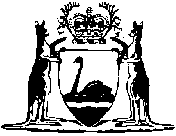 